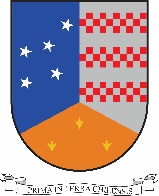 FORMULARIO SOLICITUD MODALIDAD EJECUCIÓN DIRECTAActividades Culturales, Actividades Deportivas y del Programa Elige Vivir Sano, Actividades de Seguridad Ciudadana, Actividades de Carácter Social y Rehabilitación de Drogas, y Protección del Medio Ambiente y Educación AmbientalSra.María Teresa Castañón Silva Intendenta RegionalMagallanes y Antártica ChilenaPresenteDe acuerdo a lo establecido en la Ley N° 21.053, que aprueba el Presupuesto del Sector Público para el Año 2018, y en virtud a lo establecido en la Glosa 2.1 del Fondo Nacional de Desarrollo Regional, vengo en solicitar a Ud. financiamiento en la modalidad Ejecución Directa para la Actividad que se presenta:FIRMAREPRESENTANTE LEGALFORMULARIO DE POSTULACIÓN MODALIDAD EJECUCIÓN DIRECTA FNDR 6%OF/Nº INGRESOFECHATIPO INSTITUCIÓNIDENTIFICACION DE LA INICIATIVAIDENTIFICACION DE LA INICIATIVANombre de la ActividadMonto Solicitado ($)DATOS DE LA INSTITUCION SOLICITANTEDATOS DE LA INSTITUCION SOLICITANTERUT InstituciónNombre InstituciónDirecciónComuna InstituciónDATOS DEL REPRESENTANTE LEGALDATOS DEL REPRESENTANTE LEGALDATOS DEL REPRESENTANTE LEGALDATOS DEL REPRESENTANTE LEGALRUTApellido PaternoApellido MaternoNombresDirecciónDirecciónComunaCiudadTeléfono FijoTeléfono MóvilCorreo ElectrónicoCorreo Electrónico(61) +56 9 Uso exclusivo del Servicio de Gobierno RegionalUso exclusivo del Servicio de Gobierno RegionalUso exclusivo del Servicio de Gobierno RegionalUso exclusivo del Servicio de Gobierno RegionalVº Bº DIV. DESARROLLO REGIONAL Vº Bº DIV. DESARROLLO REGIONAL Vº Bº INTENDENTE REGIONALVº Bº INTENDENTE REGIONALRECOMENDADOAPROBADONO RECOMENDADONO APROBADOOFICIO RESPUESTAOFICIO INGRESO A COREVº Bº CONSEJO REGIONALVº Bº CONSEJO REGIONALACUERDO COREMOCIÓNSe deberá adjuntar a la presente, formularios de la iniciativa que se encuentran en la página web del Servicio www.goremagallanes.clSe deberá adjuntar a la presente, formularios de la iniciativa que se encuentran en la página web del Servicio www.goremagallanes.clSe deberá adjuntar a la presente, formularios de la iniciativa que se encuentran en la página web del Servicio www.goremagallanes.clSe deberá adjuntar a la presente, formularios de la iniciativa que se encuentran en la página web del Servicio www.goremagallanes.cl1.  RESUMEN DE LA INICIATIVA1.  RESUMEN DE LA INICIATIVAID IniciativaNombre de la IniciativaMonto de IniciativaFondo Concurso2.  DATOS DE LA INSTITUCIÓN POSTULANTE 2.  DATOS DE LA INSTITUCIÓN POSTULANTE 2.  DATOS DE LA INSTITUCIÓN POSTULANTE RUT InstituciónNombre Institución Nombre Institución Tipo InstituciónTipo InstituciónTipo InstituciónDirecciónComuna Institución Comuna Institución Tipo de Cuenta Bancaria Número de CuentaBanco Personalidad JurídicaFecha de Otorgamiento Fecha de Otorgamiento 2.1 DATOS DEL REPRESENTANTE LEGAL DE LA INSTITUCIÓN 2.1 DATOS DEL REPRESENTANTE LEGAL DE LA INSTITUCIÓN 2.1 DATOS DEL REPRESENTANTE LEGAL DE LA INSTITUCIÓN 2.1 DATOS DEL REPRESENTANTE LEGAL DE LA INSTITUCIÓN RUTApellido Paterno Apellido Materno NombresDirección Dirección ComunaCiudadTeléfono Fijo Teléfono Móvil Correo Electrónico Correo Electrónico 2.2 DATOS DEL RESPONSABLE DE LA INICIATIVA 2.2 DATOS DEL RESPONSABLE DE LA INICIATIVA 2.2 DATOS DEL RESPONSABLE DE LA INICIATIVA 2.2 DATOS DEL RESPONSABLE DE LA INICIATIVA RUTApellido Paterno Apellido Materno NombresDirección Dirección Comuna CiudadTeléfono Fijo Teléfono Móvil Correo ElectrónicoCorreo Electrónico2.2 UBICACIÓN Y COBERTURA2.2 UBICACIÓN Y COBERTURA2.2 UBICACIÓN Y COBERTURA2.2 UBICACIÓN Y COBERTURA2.2.1  Beneficiarios  del Proyecto2.2.1  Beneficiarios  del Proyecto2.2.1  Beneficiarios  del Proyecto2.2.1  Beneficiarios  del ProyectoTipo de BeneficiariosTipo de BeneficiariosGéneroGéneroDirectosHombres IndirectosMujeresTOTALTOTAL2.2.2  Alcance del Proyecto2.2.2  Alcance del Proyecto2.2.2  Alcance del Proyecto2.2.2  Alcance del ProyectoAlcance LocalidadAlcance RegionalAlcance ComunalAlcance Inter RegionalAlcance Intercomunal2.3 OBJETIVO GENERAL DE LA INICIATIVA2.4 OBJETIVOS ESPECÍFICOS  2.5 DESCRIPCIÓN DE LA INICIATIVA   2.6 INFRAESTRUCTURA O EQUIPAMIENTO DISPONIBLE 2.7 TERRITORIO FOCALIZADO 2.8 CRONOGRAMA DE ACTIVIDADES2.8 CRONOGRAMA DE ACTIVIDADES2.8 CRONOGRAMA DE ACTIVIDADES2.8 CRONOGRAMA DE ACTIVIDADES2.8 CRONOGRAMA DE ACTIVIDADES2.8 CRONOGRAMA DE ACTIVIDADES2.8 CRONOGRAMA DE ACTIVIDADES2.8 CRONOGRAMA DE ACTIVIDADESNombre DescripciónTiempo de Ejecución (Mes)Tiempo de Ejecución (Mes)Tiempo de Ejecución (Mes)Tiempo de Ejecución (Mes)Tiempo de Ejecución (Mes)Tiempo de Ejecución (Mes)Nombre Descripción1234563. PRESUPUESTO 3. PRESUPUESTO 3.1 FINANCIAMIENTO 3.1 FINANCIAMIENTO Monto Total Solicitado al FNDR ($)Monto Total de Aportes Propios ($)Monto Total de Aportes de Terceros ($)Monto Total del Proyecto ($)3.2 HONORARIOS 3.2 HONORARIOS 3.2 HONORARIOS 3.2 HONORARIOS 3.2 HONORARIOS 3.2 HONORARIOS 3.2 HONORARIOS 3.2 HONORARIOS 3.2 HONORARIOS Personal a HonorariosPersonal a HonorariosMonto Mensual ($)Monto Mensual ($)Monto Mensual ($)Monto Mensual ($)Monto Mensual ($)Monto Mensual ($)TOTALPersonal a HonorariosPersonal a Honorarios123456TOTALTOTAL TOTAL 3.3 INVERSIÓN 3.3 INVERSIÓN 3.3 INVERSIÓN 3.3 INVERSIÓN 3.3 INVERSIÓN 3.3 INVERSIÓN 3.3 INVERSIÓN 3.3 INVERSIÓN 3.3 INVERSIÓN CantidadDescripciónDescripciónDescripciónDescripciónMontoMontoMontoMontoTOTAL TOTAL TOTAL TOTAL TOTAL 3.4 OPERACIÓN 3.4 OPERACIÓN 3.4 OPERACIÓN CantidadDescripciónMontoTOTAL TOTAL 3.5 GASTOS OPERACIONALES DE LANZAMIENTO Y FINALIZACIÓN DEL PROYECTO3.5 GASTOS OPERACIONALES DE LANZAMIENTO Y FINALIZACIÓN DEL PROYECTO3.5 GASTOS OPERACIONALES DE LANZAMIENTO Y FINALIZACIÓN DEL PROYECTOCantidadDescripciónMontoTOTAL TOTAL 3.6 DIFUSIÓN  DE LA ACTIVIDAD3.6 DIFUSIÓN  DE LA ACTIVIDAD3.6 DIFUSIÓN  DE LA ACTIVIDADCantidadDescripciónMontoTOTAL TOTAL 3.7 DIFUSIÓN  DEL ORIGEN DE LOS RECURSOS3.7 DIFUSIÓN  DEL ORIGEN DE LOS RECURSOS3.7 DIFUSIÓN  DEL ORIGEN DE LOS RECURSOSCantidadDescripciónMontoTOTAL TOTAL 3.8 RESUMEN DE COSTOS3.8 RESUMEN DE COSTOSCostosMonto Total ($)HonorariosInversiónOperación Gastos operacionales de lanzamiento y finalización del proyectoDifusión  de la actividadDifusión  del origen de los recursosTOTAL SOLICITADO AL FNDR